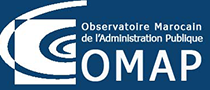 Appel à contribution pour l’élaboration d’un ouvrage collectif portant sur « Les effets potentiels de la régionalisation avancée (R.A) sur l’administration d’Etat dans ses deux niveaux central et déconcentré»Date limite de l’envoi des propositions de thématiques : 28 février2016Thématique générale de l’ouvrage :L’ouvrage collectif, dont l’OMAP se propose de coordonner la préparation et la publication, a pour objet d’analyser les répercussions potentielles /probables de la régionalisation avancée (R.A) sur l’administration d’Etat au Maroc. Nous partons du postulat que la R.A mise en place dans le pays s’inscrit à moyen terme dans un processus de grande décentralisation territoriale qui va aboutir à un mouvement irréversible de transfert de compétences, de responsabilités et de moyens plus ou moins importants en faveur des régions. Envisagée ainsi, la R.A devrait avoir des impacts réels sur l’administration d’Etat, tant au niveau central qu’au niveau déconcentré. Ce sont ces changements/impacts probables que les auteurs sont invités à identifier, à explorer et à analyser dans une démarche de prospective/futurologie. Ce n’est donc pas un ouvrage de plus sur la R.A, mais une réflexion centrée et ciblée portant sur les mutations que l’administration d’Etat, centrale et déconcentrée, est appelée à connaître ou à subir, à la faveur de la réforme régionale initiée par les pouvoirs publics. Personnes concernées : Enseignants chercheurs, experts et consultants, hauts responsables et hauts cadres de l’administration, jeunes doctorants en sciences administratives… Quelques pistes de réflexions suggérées : Ces pistes sont données ici à titre purement indicatif. Les auteurs peuvent entrevoir tout autre domaine de changement qui mérite à leurs yeux d’être exploré :Les répercussions de la régionalisation avancée sur les structures, la taille,  l’organisation et le fonctionnement des ministères, sur le processus de prise de décision et sur les nouvelles exigences posées par la R.A, entre autres, au travail gouvernemental et à la gestion de l’inter ministérialité…. Les effets sur la gestion des ressources humaines placées au cœur des rapports entre l’administration centrale et les régions….  (services extérieurs et collectivités territoriales) : quels types de changement vont affecter la GRH dans l’administration centrale : pourrait-on continuer à recruter, à perfectionner et à former, à évaluer le rendement du personnel central de la même façon qu’on le fait aujourd’hui ?La représentativité de l’Etat sur le plan régional – l’Etat territorial-, il s’agit de mettre l’accent sur le réseau des services déconcentrés –parent pauvre de la réforme administrative dans le pays, qui seront, dorénavant, amenés à travailler avec des acteurs régionaux disposant de plus de légitimité, de moyens et d’attributions. Autrement-dit, comment faire des services déconcentrés de l’Etat des vecteurs de développement de la réforme de l’Etat et de la modernisation de l’administration publique et un interlocuteur responsable et crédible aux yeux des élites régionales de demain ?Les répercussions sur la gestion des finances publiques et les procédures de la gestion de la dépense publique, notamment l’élaboration du budget, les dépenses d’investissement en rapport avec les politiques publiques sectorielles conduites par l’Etat. Le rôle futur des services régionaux de l’Etat dans le processus de gestion financier des politiques publiques dont les administrations centrales seront obligées à renégocier le contenu avec les pouvoirs régionaux en place ! Les aspects d’audit et de contrôle des finances publiques dans une perspective de bonne gouvernance… Modalités de formulation des propositions de contributionIl est vivement souhaitable que les contributions s’inscrivent dans la perspective retenue par la thématique principale de l’ouvrage, qu’elles soient d’une teneur/contenu scientifique de qualité et présentent une valeur ajoutée du point de vue de la science administrative.Les propositions devraient être accompagnées d’un résumé d’une page au maximum indiquant les explications complémentaires avec l’approche adoptée.La contribution finale (en arabe ou en français), transmise à l’OMAP, doit se situer entre 20 pages maximum et 16 pages minimum, y compris la liste bibliographique. La 1ère page contient les éléments d’information suivants : thème de recherche proposé,  nom et prénom du chercheur, son adresse électronique, et son n° de téléphone. La 2ème page présente le résumé de la contribution.   Calendrier :Dernier délai de réception des propositions et résumés : 28 février 2016Réponse de l’OMAP aux auteurs des propositions de recherche : 15 mars Dernier délai de réception des contributions : 30 mai Modalités de transmission : Adresse mail de contact : dr.b.baddag@gmail.comModalités d’évaluation : L’OMAP compte désigner une commission scientifique d’évaluation neutre chargée de se prononcer sur les propositions de contribution. IL compte aussi organiser deux rencontres : la première, le 18 février, destinée à présenter dans le détail le projet du livre collectif : son contenu, ses objectifs et la méthodologie retenue. La deuxième réunion est envisagée pour permettre aux auteurs, dont les thèmes ont été validés, d’exposer leur thématique de recherche en vue de son enrichissement par les observations des autres auteurs.L’OMAP vous remercie de votre aimable collaboration à la réussite de ce projet scientifique